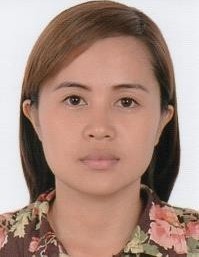 ExperienceDiana Diana.339242@2freemail.com   Secretary/Accounts Assistant (5 years) Jison, Hinolan & Co. CPAsFeb 2012 - Jan 2017(5 years)Secretary/Accounts ExecutiveJison, Hinolan & Co. CPAs | Western Visayas, PhilippinesIndustry	Accounting / Audit / Tax ServicesAnswering phone callsMeeting with the clientsOrganizing and maintaining paper and electronic filesData EncodingCompile data and prepare a variety of reportsReconciles records with internal company employees and managementHandling mail and basic bookkeepingWriting communication letters and emailsUpdate and maintain accounting journals, ledgersFeb 2011 - Dec 2011(10 months)Customer Service Representative (CSR)Panasiatic Solutions Call Center Inc | Western Visayas, PhilippinesIndustry	Call Center / IT-Enabled Services / BPOInteracts with customers to provide and process information in response to inquiries, concerns and requestsResponds promptly to customer inquiriesObtains and evaluates all relevant information to handle product and service inquiriesHandles and resolves customer complaints in a timely mannerKeeps records of customer interactions and transactions, details of inquiries, comments and complaints and details of actions takenFeb 2007 - Oct 2010(3 years 9 months)Accounting ClerkDEPARTMENT OF PUBLIC WORKS AND HIGHWAYS | Western Visayas,PhilippinesIndustry	Construction / Building / EngineeringUpdate and maintain accounting journals, ledgersData EncodingWriting communication letters and emailsFiling, typing, copying and scanningEducation2003-2007	ABE International College of Business and AccountancyBachelor's/College Degree  in Commerce | PhilippinesMajor	AccountingAbout MeGender	FemaleAge	30 yearsNationality	Filipino